Gas, Oil, and Grease...Oh My! Do Your Part to Stop Spills and Leaks at the Source What can you do?Inspect your vehicles and equipment for leaks regularly.Use drip pans to catch fluids and keep a cleanup kit nearby in case a spill occurs.Cleanup spills immediately. Why is this necessary?Gasoline, oil, and grease from vehicles and equipment can wash into storm drains. Water that enters storm drains eventually ends up in our lakes, rivers, and streams. Once pollutants reach these waterways, they can harm fish and other wildlife. This pollution can even make our water unsafe to drink.Your industrial facility may be covered by a Multi-Sector General Permit. Under this type of permit, your facility needs to have a Stormwater Pollution Prevention Plan. This plan shows the steps you will take to reduce stormwater pollution. To learn more, check with the Conservation Commission.
Learn more at: www.ThinkBlueMassachusetts.org DODON’T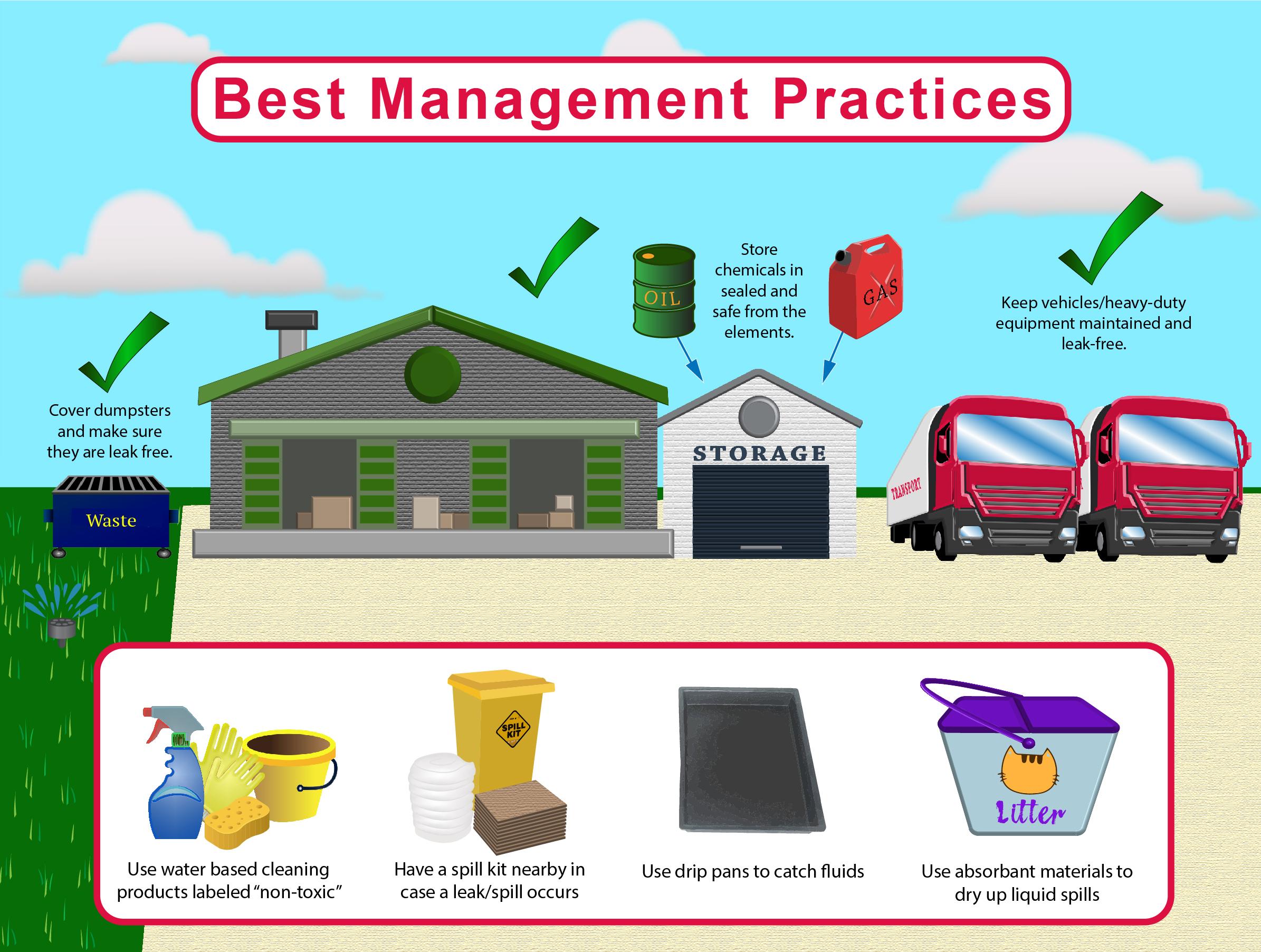 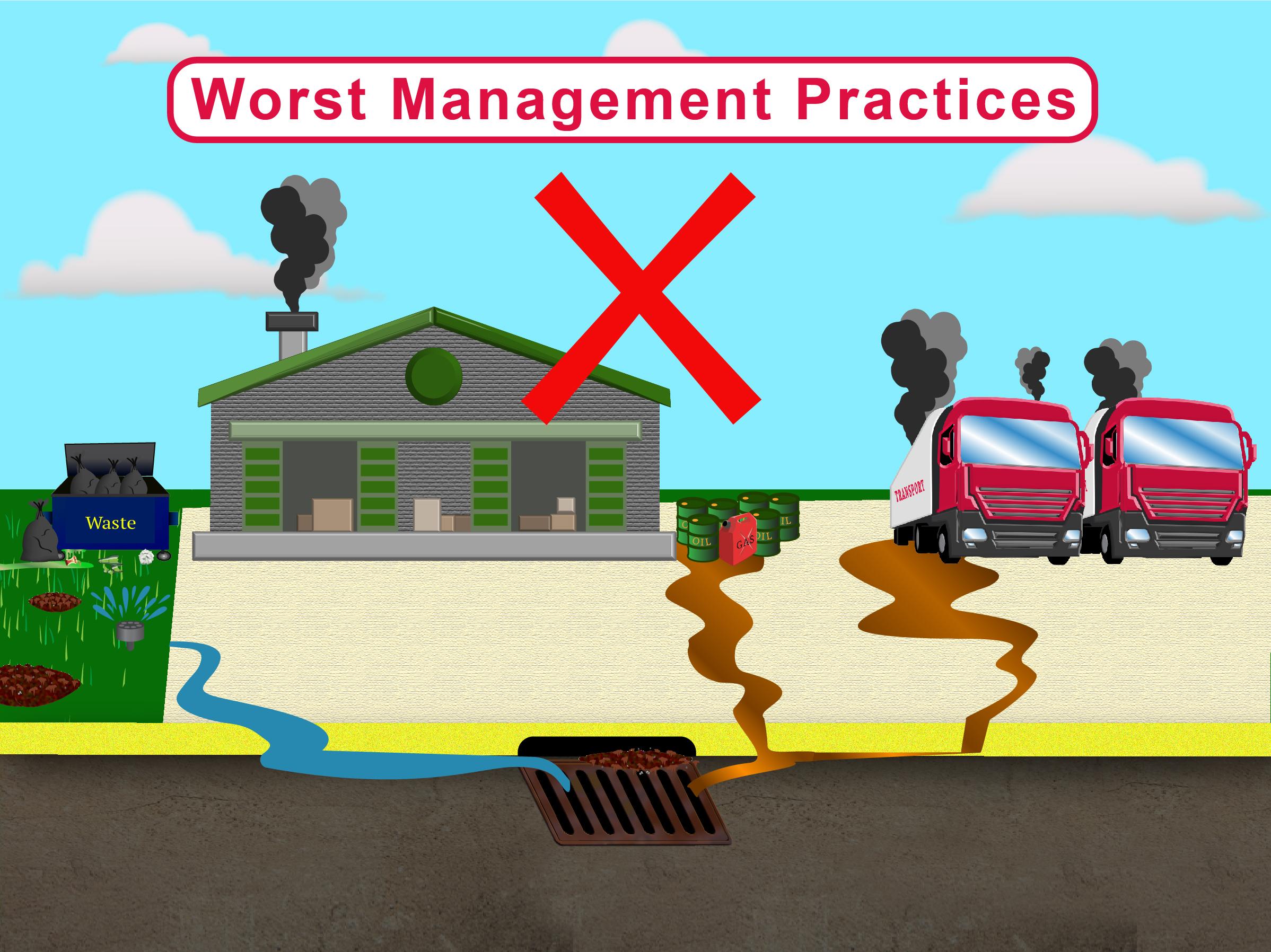 